AVIZasupra rezultatelor proiectului de cercetare instituțional 15.817.04.18A „Particularităţile clinico-imagistice, imunobiologice şi de tratament chirurgical al tumorilor oaselor şi ţesuturilor moi la copii şi adulţi” pentru anul 2019, perfectat în baza procesului-verbal al Biroului Secției Științe ale Vieții a AŞM nr. 4 din 01.04.2020S-a discutat: Cu privire la audierea raportului proiectului de cercetare instituțional 15.817.04.18A „Particularităţile clinico-imagistice, imunobiologice şi de tratament chirurgical al tumorilor oaselor şi ţesuturilor moi la copii şi adulţi”, dr. hab. Mereuță Ion, Institutul Oncologic.S-a decis:  În baza audierii raportului prezentat de directorul de proiect, având în vedere avizul pozitiv al expertului independent, raportul pe proiectul instituțional 15.817.04.18A „Particularităţile clinico-imagistice, imunobiologice şi de tratament chirurgical al tumorilor oaselor şi ţesuturilor moi la copii şi adulţi” este acceptat cu calificativul general „Raport acceptat”.Noutate si valoarea rezultatelor științifice – ”înaltă”. Datele obținute pot fi utile pentru luarea deciziilor terapeutice în cadrul sarcoamelor țesuturilor moi (SȚM). Datele statistice prezentate în această cercetare pot fi utilizate pentru a descrie din punct de vedere statistic evoluția bolii în urma aplicării tratamentului chirurgical, combinat și complex în cadrul SȚM în Republica Moldova. Acest studiu poate genera întrebări noi și poate stimula inițierea unor studii noi, mai aprofundate a problemei diagnosticului și tratamentului SȚM și totodată, poate atrage atenția spre problema adresabilității tardive a bolnavilor oncologici și a celor cu SȚM, în particular, ceea ce are consecințe asupra eficacității tratamentului ulterior și asupra morbidității populației, ameliorării calității și duratei vieții pacienților.Pentru 2019 nu este prezentată nici o publicație. Aplicarea practică  a rezultatelor – pozitivă, rezultatele sunt utilizate actualmente în activitatea clinică a secțiilor chirurgicale, radioterapeutice şi chimioterapeutice ale Institutului Oncologic din Moldova. Vor fi elaborate recomandări  pentru specialiştii în domeniu, medicii de familie şi oncologii raionali.Participarea tinerilor este suficientă. În proiect au participat 2 tineri cercetători, însă nu sunt prezentate date privitor la susținerea tezelor de licență/masterat/doctorat.Participarea în proiecte internaționale este pozitivă. Pe parcursul realizării proiectului au fost dezvoltate parteneriate de colaborare cu Centrele Medicale Universitare din România și Turcia, fapt ce contribuie la dezvoltarea infrastructurii științifice și conectarea la infrastructura europeană.Infrastructura și echipamentul de cercetare utilizat – a fost utilizată infrastructura și echipamentul de cercetare ale Institutului Oncologic.Vicepreședinte al AȘM, conducătorul Secției Științe ale Vieții a AȘM,  acad. 			                           Boris GAINASecretar științific al SȘV,doctor                                                                                        Leonid CHIȘLARUACADEMIA DE ŞTIINŢEA MOLDOVEISECŢIA ŞTIINŢE ALE VIEȚIIBd. Ştefan cel Mare 1MD-2001, Chişinău, Republica MoldovaTel/Fax: /373-22/ 27-07-57E-mail: sectiamed@asm.md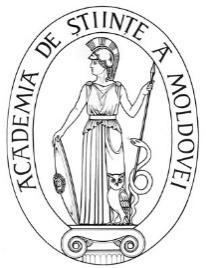 ACADEMY OF SCIENCESOF MOLDOVA   SECTION LIFE SCIENCESStefan cel Mare Ave., 1MD-2001 Chisinau, Republic of MoldovaTel/Fax: /373-22/ 27-07-57E-mail: sectiamed@asm.md